Table S1: Binding affinity of the drug molecules against SARS-CoV-2 Nsp15.Supplementary Figure: 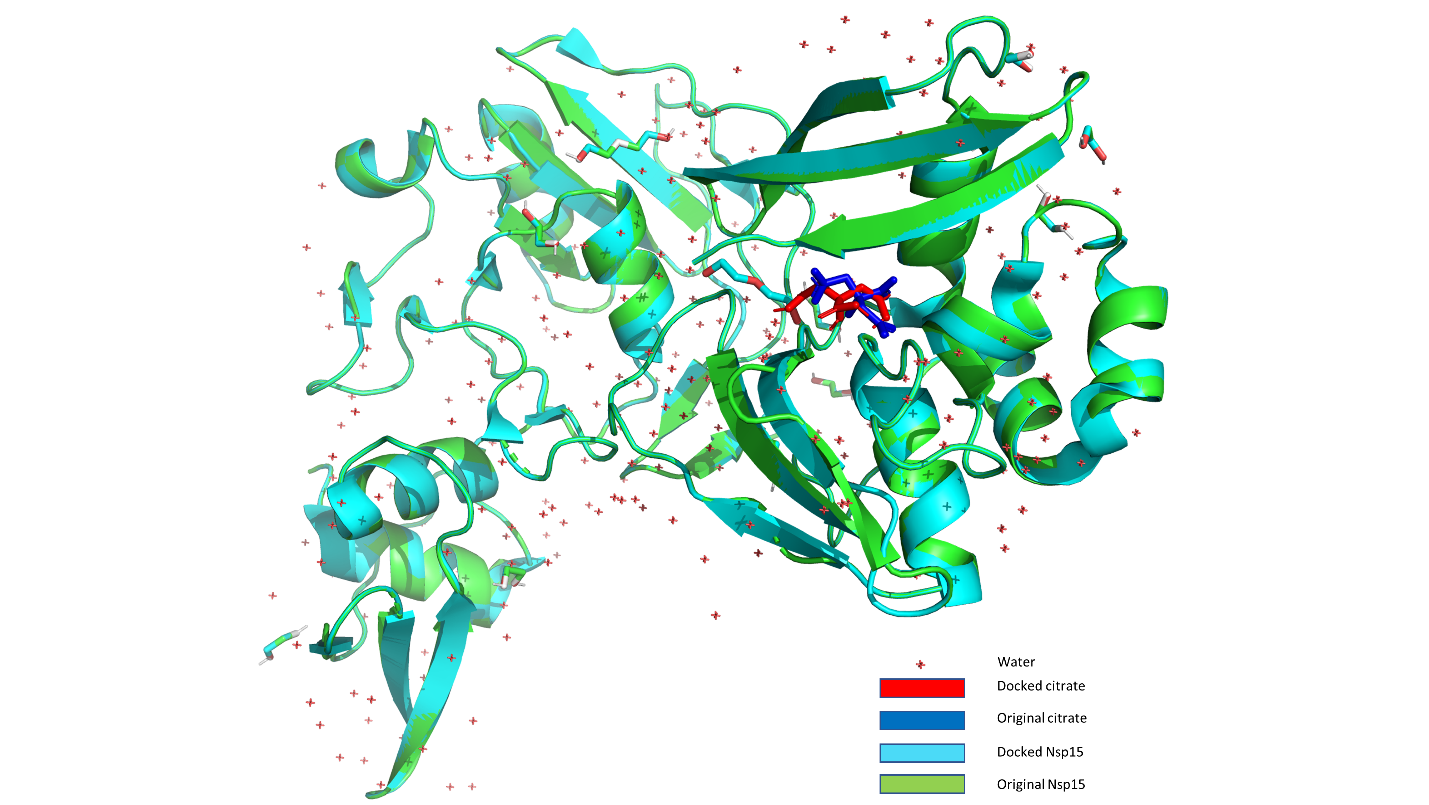 Compound NamePubChem CIDDocking Energy (kcal/mol)Perphenazine4748-6.9Ribavirin37542-7.1Epirubicin41867-6.8Nelfinavir64143-5.5Amprenavir65016-6.7Vapreotida71306-7.2Lopinavir92727-7.0Fosamprenavir131536-7.1Atazanavir148192-6.6Bepotastine164522-6.8Darunavir213029-6.3Ritonavir392622-7.1Saquinair441243-9.1Valrubicin454216-9.6Favipiravir492405-7.4Caspofungin2826718-6.8Collistin5311054-6.7Indinavir5362440-7.3Icatibant6918173-7.1Galidesivir10445549-6.6Tipranavir54682461-6.4Remdesivir121304016-7.2Aprepitant135413536-9.2